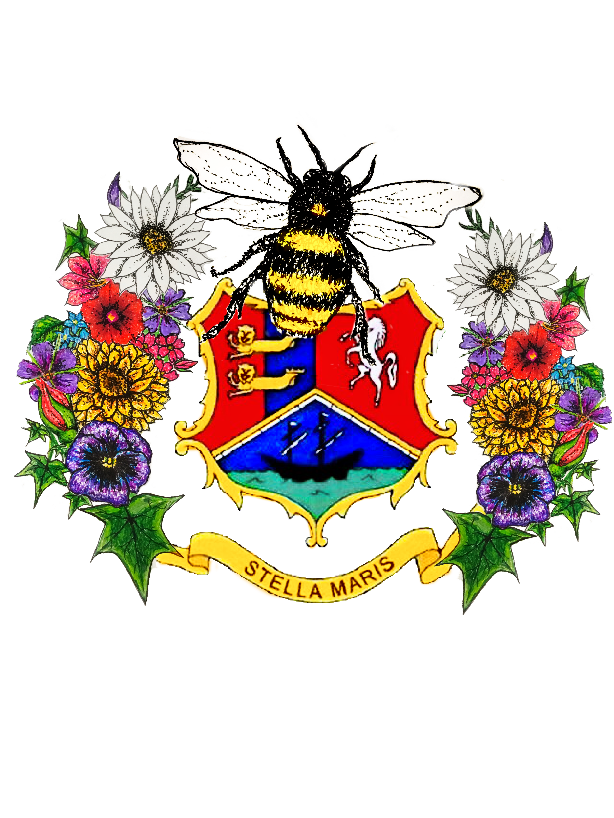 BROADSTAIRS & ST. PETER’S TOWN COUNCILCOMMUNITY GARDENING PROJECT GRANT APPLICATION FORMThe Broadstairs & St. Peter's in Bloom campaign is an initiative by Broadstairs & St. Peter’s Town Council to provide floral decoration to enhance the town for residents and our visitorsLocal Groups, organisations, schools, care homes and nurseries can apply for small grants to undertake small scale gardening projects within the CT10 postcode area. The maximum that can be applied for is £300 and projects must be visible to the general public.Grant Applications will open on the 1st April 2018 and close on the 30th April 2018.
Grant Guidelines and Conditions:The gardening project should be undertaken within the CT10 postcode area.The project should be visible to the general public.The applicant should set out in social media and in any press coverage that the project has been supported by Broadstairs & St. Peter’s Town Council.A digital photograph of the completed project should be sent to the Town Council  town.clerk@broadstairs.gov.uk by the end of the October 2018. If the project has not been completed the Town Council reserves the right to have any unspent moneys returned.I DECLARE THAT TO THE BEST OF MY KNOWLEDGE THE DETAILS AND INFORMATION CONTAINED IN THIS FORM ARE CORRECT.  I ALSO DECLARE THAT ANY GRANT AWARDED WILL BE USED SOLELY FOR THE PURPOSES OUTLINED IN THIS APPLICATION.  I UNDERSTAND THAT BROADSTAIRS & ST. PETER’S TOWN COUNCIL RESERVES THE RIGHT TO RECLAIM THE GRANT IN THE EVENT OF IT NOT BEING USED FOR THE PURPOSE SPECIFIED OR IF THE PROJECT IS NOT DELIVERED BY THE END OF OCTOBER 2018.NAME			…………………………………………………………………SIGNATURE		………………………………………………………………….POSITION		...……………………………………	DATE……/……/……….NAME OF ORGANISATION/ LOCAL GROUP/ SCHOOL/CARE HOME/ NURSERYNAME OF CONTACTADDRESS OF CONTACTTELEPHONE NO:	DAYTIME			EVENINGEMAIL ADDRESS:PLEASE OUTLINE BRIEFLY THE ACTIVITIES OF YOUR ORGANISATIONAMOUNT OF GRANT APPLIED FOR
(maximum £300)WHAT IS THE TOTAL COST OF THEPROJECT/ITEM/SERVICE?Address of the gardening project Please outline the gardening project below. You are invited to give any additional information which might assist the Council in considering your application.Completed applications should be sent to: Broadstairs & St. Peter’s Town Council, Town Clerk’s Office, Pierremont Hall, Broadstairs CT10 1JX. DEADLINE 30th April 2018Application forms are also available from our web site http://www.broadstairs.gov.uk/Broadstairs_in_Bloom_11466.aspx